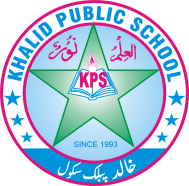 سوال نمبر : 2.مختصر جواب لکھیں۔ 10 /الف ۔ جنت کے لوگوں کو ملے گی ؟ب - نبی اور رسول کون ہوتے ہیں ؟ج -عشر کا کیا مطلب ہے ؟- نماز جمعہ کے کوئی سے دو آداب لکھیں ؟ہ ۔ فطرانہ سے کیا مراد ہے؟سوال نمبر : 5 –مصارف زكوة لکھیں۔      6 /سوال نمبر : 6تفصیلی جواب لکھیں،الف ۔ عقیدہ ختم نبوت پر نوٹ لکھیں۔ 5 /ب - عیدین کے معاشرتی فوائد بیان کریں4/ جاننے کی بات :5/حضرت عیسی علیہ السلام کے ساتھیوں کو کیا کہتے ہیں ؟عرش معلی سے کیا مراد ہے؟